كلية العلوم التربوية					                مركز الاختبارات وتحليل البيانات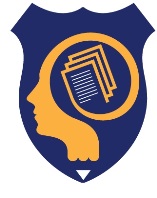 طلب خدمة تحليل إحصائي لعينة استطلاعيةالسلام عليكم ورحمة الله وبركاته	وبعد،،،					أرجو التكرم بالموافقة على إجراء تحليل بيانات العينة الاستطلاعية للإجابة عن أسئلة دراستي الموسومة بالعنوان الآتي، علماً بأن بيانات الدراسة مرفقة مع الطلب:   ملاحظات:يسلم الباحث نسخة من مخطط البحث مع  ملف البيانات الخام للمحلل الإحصائي. يسلم الباحث نسخة من أدوات الدراسة وجدولاً يتضمن المجالات وأرقام الفقرات السلبية في كل مجال.  يلتزم المحلل الإحصائي بالتحليلات الموثقة في الطلب الموقع من المشرف.يتقيد مركز الاختبارات وتحليل البيانات بإعطاء تقرير ضبط جودة التحليل في ضوء التحليلات المطلوبة في مخطط البحث.عنوان الدراسة:عنوان الدراسة:عنوان الدراسة:اسم الطالب:  الرقم الجامعي:الهاتف:القسم:التخصص:البريد الإلكتروني:اسم المشرف:                                     هاتف المشرف:البريد الإلكتروني:أداة الدراسةأداة الدراسةالتحليلات الإحصائية المطلوبة1)1)  2)  2)  3)  3)4)4)5)5)توصية المشرف بتحليلات احصائية اضافية ( إن وجدت):توصية المشرف بتحليلات احصائية اضافية ( إن وجدت):توصية المشرف بتحليلات احصائية اضافية ( إن وجدت):توقيع الطالب:                                                                      توقيع المشرف:توقيع الطالب:                                                                      توقيع المشرف:توقيع الطالب:                                                                      توقيع المشرف:تاريخ الاستلام:                         تاريخ التسليم:                        المدة اللازمة لإجراء التحليل:                            تاريخ الاستلام:                         تاريخ التسليم:                        المدة اللازمة لإجراء التحليل:                            تاريخ الاستلام:                         تاريخ التسليم:                        المدة اللازمة لإجراء التحليل:                            توقيع المحلل الإحصائي  :                                                        توقيع مساعد مدير المركز:توقيع المحلل الإحصائي  :                                                        توقيع مساعد مدير المركز:توقيع المحلل الإحصائي  :                                                        توقيع مساعد مدير المركز: